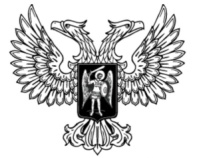 ДонецкАЯ НароднАЯ РеспубликАЗАКОНО ВНЕСЕНИИ ИЗМЕНЕНИЙ В СТАТЬЮ 48 ЗАКОНА ДОНЕЦКОЙ НАРОДНОЙ РЕСПУБЛИКИ «ОБ ОБРАЗОВАНИИ»Принят Постановлением Народного Совета 24 сентября 2020 годаСтатья 1Внести в часть 1 статьи 48 Закона Донецкой Народной Республики 
от 19 июня 2015 года № 55-IHC «Об образовании» (опубликован на официальном сайте Народного Совета Донецкой Народной Республики 
8 июля 2015 года) следующие изменения:1) пункт 3 изложить в следующей редакции:«3) назначается Правительством Донецкой Народной Республики (для ректоров государственных образовательных организаций высшего профессионального образования);»;2) дополнить пунктом 4 следующего содержания:«4) назначается Главой Донецкой Народной Республики (для государственных образовательных организаций, осуществляющих подготовку кадров в интересах обороны и безопасности государства, обеспечения законности и правопорядка, а также для государственных образовательных организаций, которые находятся в подчинении Главы Донецкой Народной Республики).».Глава Донецкой Народной Республики					   Д.В. Пушилинг. Донецк1 октября 2020 года№ 198-IIНС